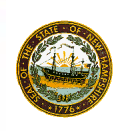 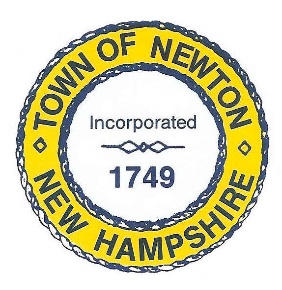     TOWN OF NEWTON, NH     Recreation Commission2 Town Hall RoadNewton, NH 03858Date: September 2, 2020Call to Order - 7:00 pm – this Meeting was a Zoom Call. Chairman Rick Faulconer - As Chairman of the Recreation Commission for the Town of Newton NH, I find that due to the State of Emergency declared by the Governor as a result of the COVID-19 pandemic and in accordance with the Governor’s Emergency Order #12 pursuant to Executive Order 2020-04, this public body is authorized to meet electronically. Please note that there is no physical location to observe or listen contemporaneously to this meeting which was authorized pursuant to the Governor’s Emergency Order. However, in accordance with the Emergency Order, I am confirming that we are: Utilizing Zoom Conference Call for this electronic meeting. All members of the Commission have the ability to communicate during this meeting through this platform, and the public has access to contemporaneously listen and, if necessary, participate in this meeting through accessing the Meeting ID number - 72085940429. Or using the link provided here: https://us04web.zoom.us/j/72085940429?pwd=ZmRwZ28vSjNzSGFtOG5nMmcyT2E4Zz09. We previously gave the notice to the public of the necessary information for accessing the meeting. In the event the public is unable to access the meeting, the meeting will be adjourned and rescheduled. Please note that all votes that are taken during this meeting shall be done by roll call vote. In attendance – Chairman Rick Faulconer, Vice Chairman Christine Kuzmitski, Selectman Matthew Burrill, Peggy Connors, Vanessa Burrill, and Patricia Masterson (recording minutes). Drive-in MovieThis Meeting was to discuss the possibility of offering a drive-in movie to Newton residents in the month of September.Ms. Masterson contacted the Plaistow Recreation Department to gather information on how they implemented their Town drive-in movie.Recreation Commission September 2, 2020, Minutes, Page 2They held it at the Plaistow Library in the parking lot. There is a licensing requirement to show movies, and the Plaistow Library owns a license. They provided the name of the vendor they used – Fun Flicks.Possibilities for the drive-in movie are Greenie Park or Memorial School. Selectman Burrill will contact the Police Chief for suggestions.Chairman Faulconer will contact the movie company, and Ms. Masterson will contact the school to determine if we can have permission to hold the event. The Commission suggested September 18 or 25 or October 4 at 6:30.Selectman Burrill said in lieu of charging an entry fee, the event could be a fundraiser for the Friends of Recreation. Perhaps they could ask for dontations as people are entering or leaving the parking lot. Selectman Burrill will contact Jackie Rich from the Friends of Recreation to ask for suggestions.Chairman Faulconer made a Motion to spend not more than $1100 to host a drive-in movie. Selectman Burrill seconded the Motion, which passed unanimously. (Ms. Connors – aye; Chairman Faulconer – aye; Vice Chair Kuzmitski – aye; Selectman Burrill - aye)Gift cards for Lifeguard StaffSelectman Burrill suggested that the Recreation Commission purchase gift cards for the Lifeguard staff, including Scott Dole. He suggested purchasing $25 Amazon gift cards for each and accompany them with a thank you letter from the Board of Selectmen.Ms. Masterson will purchase the Amazon gift cards and deliver them to Board of Selectmen Secretary Diane Morin.Selectman Burrill made a Motion to purchase five Amazon gift cards for the Lifeguard Staff for a total of $125. Ms. Connors seconded the Motion, which passed unanimously. (Ms. Connors – aye; Chairman Faulconer – aye; Vice Chair Kuzmitski – aye; Selectman Burrill - aye)Senior LunchesVice Chairman Kuzmitski reported that the Senior Lunches event went well.Sargent Woods – 60 lunches.Packer Meadows – 38 lunches.Newton Seniors – 35 lunches.Recreation Commission September 2, 2020, Minutes, Page 3Next MeetingOur next meeting is scheduled for September 14, 2020. AdjournmentChairman Faulconer made a Motion to adjourn the Meeting at 7:33 p.m. Ms. Connors seconded the Motion, which passed unanimously (Ms. Connors – aye; Chairman Faulconer – aye; Vice Chair Kuzmitski – aye; Selectman Burrill – aye)Respectfully Submitted,Patricia Masterson, Secretary, Recreation CommissionPosted on 9/15/2020 Newton Town Hall and Official Town website www.newton-nh.gov.